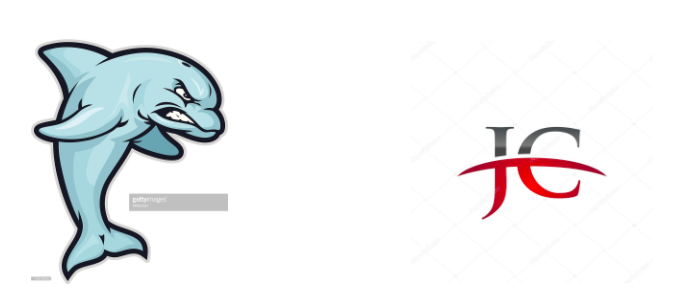 ER Values Table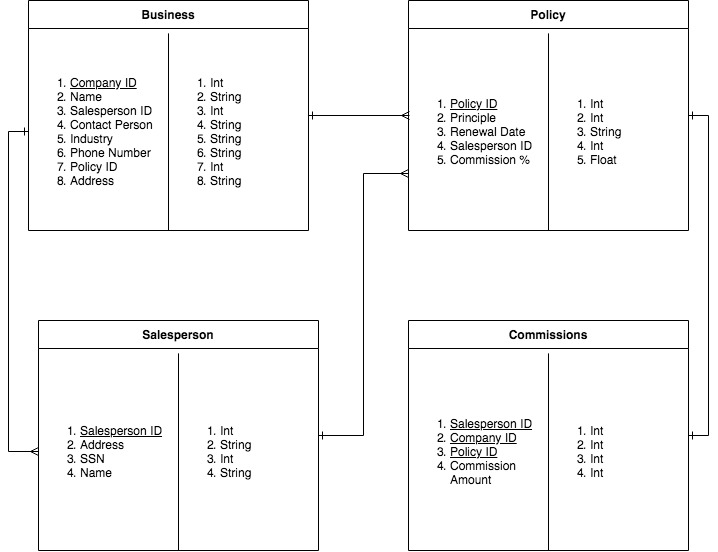 